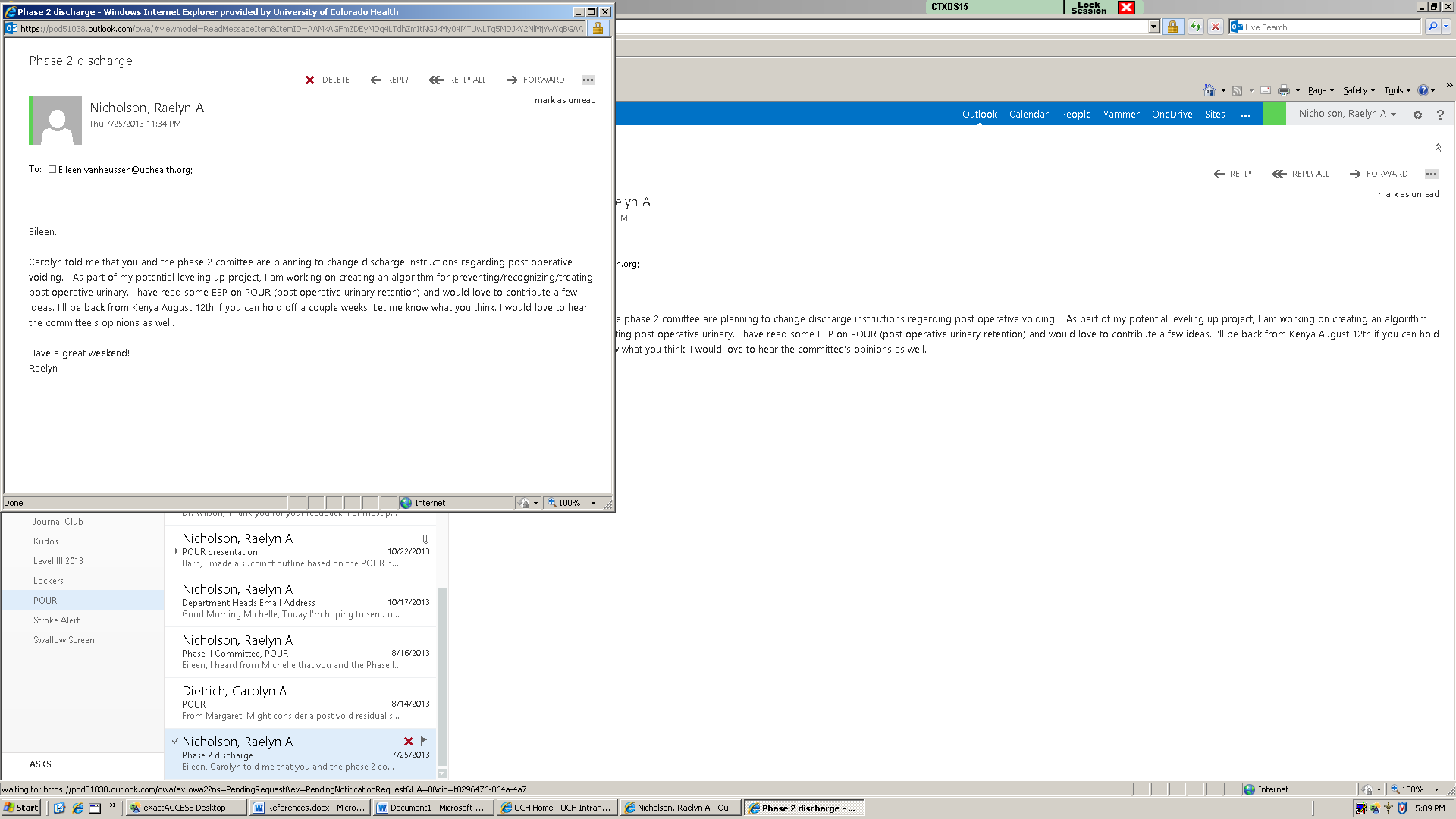 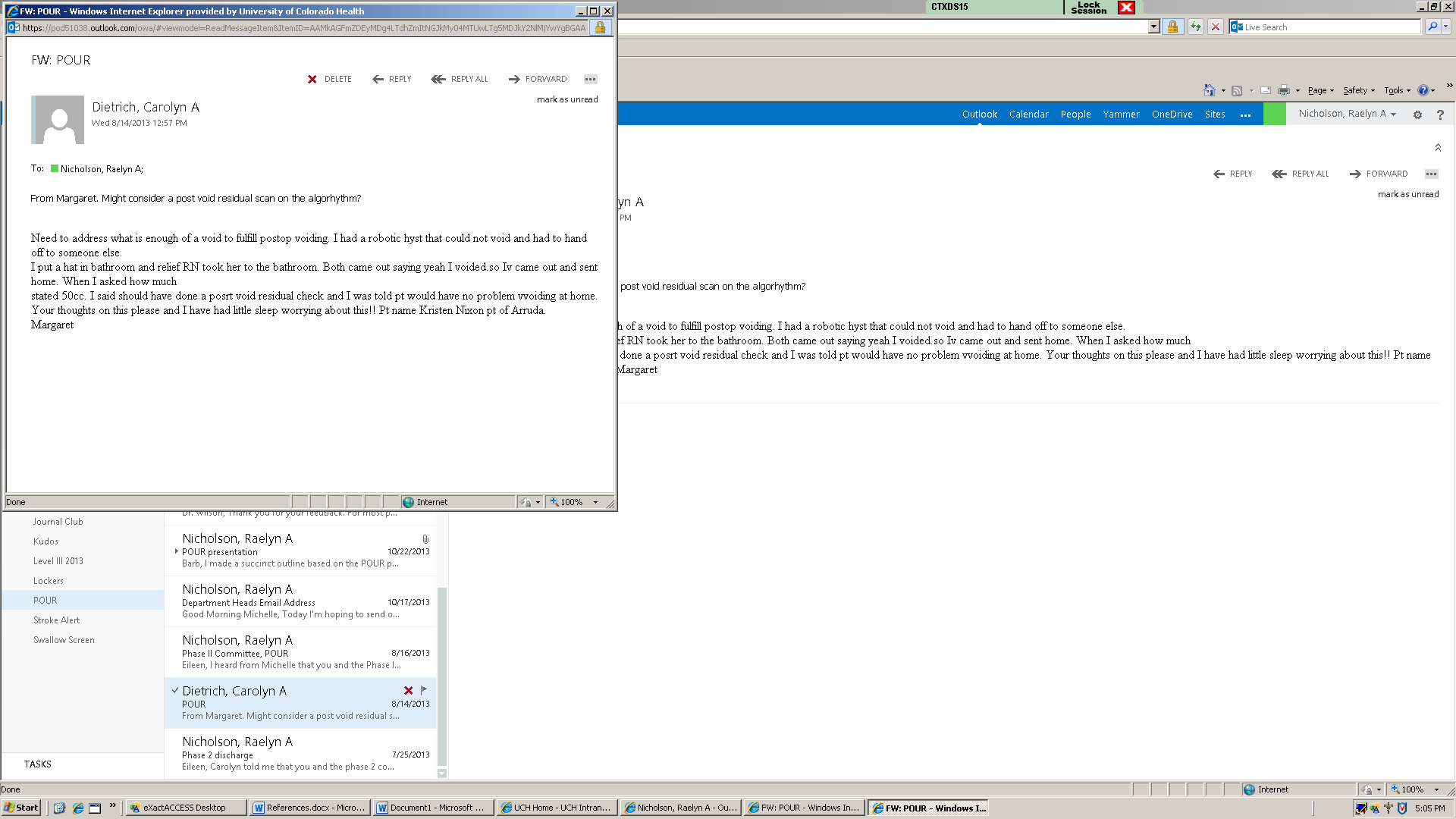                                                                                                                                 TTTTTTTTTTTTTTTTTTTTTTTTTTTTT